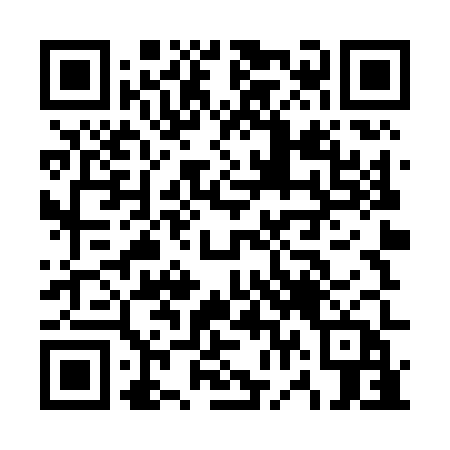 Prayer times for Antigua Guatemala, GuatemalaWed 1 May 2024 - Fri 31 May 2024High Latitude Method: NonePrayer Calculation Method: Muslim World LeagueAsar Calculation Method: ShafiPrayer times provided by https://www.salahtimes.comDateDayFajrSunriseDhuhrAsrMaghribIsha1Wed4:255:4012:003:086:207:312Thu4:255:4012:003:096:207:313Fri4:245:3912:003:106:207:314Sat4:235:3912:003:106:217:325Sun4:235:3812:003:116:217:326Mon4:225:3812:003:116:217:327Tue4:225:3811:593:126:217:338Wed4:215:3711:593:126:227:339Thu4:215:3711:593:136:227:3410Fri4:205:3711:593:146:227:3411Sat4:205:3611:593:146:237:3412Sun4:195:3611:593:156:237:3513Mon4:195:3611:593:156:237:3514Tue4:185:3511:593:166:237:3615Wed4:185:3511:593:166:247:3616Thu4:185:3511:593:176:247:3717Fri4:175:3511:593:176:247:3718Sat4:175:3411:593:186:257:3719Sun4:175:3411:593:186:257:3820Mon4:165:3412:003:196:257:3821Tue4:165:3412:003:196:267:3922Wed4:165:3412:003:206:267:3923Thu4:155:3312:003:206:267:4024Fri4:155:3312:003:216:267:4025Sat4:155:3312:003:216:277:4026Sun4:155:3312:003:226:277:4127Mon4:155:3312:003:226:277:4128Tue4:145:3312:003:226:287:4229Wed4:145:3312:003:236:287:4230Thu4:145:3312:013:236:287:4331Fri4:145:3312:013:246:297:43